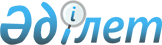 О признании утратившим силу постановления акимата Павлодарской области от 18 ноября 2014 года № 344/11 "Об определении критериев по выбору видов отчуждения областного коммунального имущества"Постановление акимата Павлодарской области от 7 апреля 2016 года № 125/3      В соответствии со статьей 21-1 Закона Республики Казахстан от 24 марта 1998 года "О нормативных правовых актах", статьей 37 Закона Республики Казахстан от 23 января 2001 года "О местном государственном управлении и самоуправлении в Республике Казахстан", акимат Павлодарской области ПОСТАНОВЛЯЕТ:

      1. Признать утратившим силу постановление акимата Павлодарской области от 18 ноября 2014 года № 344/11 "Об определении критериев по выбору видов отчуждения областного коммунального имущества", (зарегистрировано в Реестре государственной регистрации нормативных правовых актов за № 4219, опубликовано 27 февраля 2015 года в газете Регион.kz).

      2. Государственному учреждению "Управление финансов Павлодарской области" в установленном законодательством порядке обеспечить:

      в недельный срок направление копии настоящего постановления в территориальный орган юстиции;

      официальное опубликование настоящего постановления в периодических печатных изданиях; 

      размещение настоящего постановления на интернет-ресурсе акимата Павлодарской области.

      3. Контроль за исполнением настоящего постановления возложить на заместителя акима области Садибекова Г.К.


					© 2012. РГП на ПХВ «Институт законодательства и правовой информации Республики Казахстан» Министерства юстиции Республики Казахстан
				
      Исполняющий обязанности

      акима области

Д. Турганов
